STEAM is ElementaryMonday, April 21, 2014 | 3:30-5:30 pm  Clyde Erwin Elementary School, Mrs. Dalimonte’s ClassroomWelcome/ReviewReview of what we have completedOverview of the agendaWhat is PBL?What are the important factors of PBL?SAGE - S: Student Choice; A: Authenticity; G: Global Significance; E: Exhibitionhttps://www.teachingchannel.org/videos/pbl-sage-framework-asis Example PBL lessonMarvel wants You!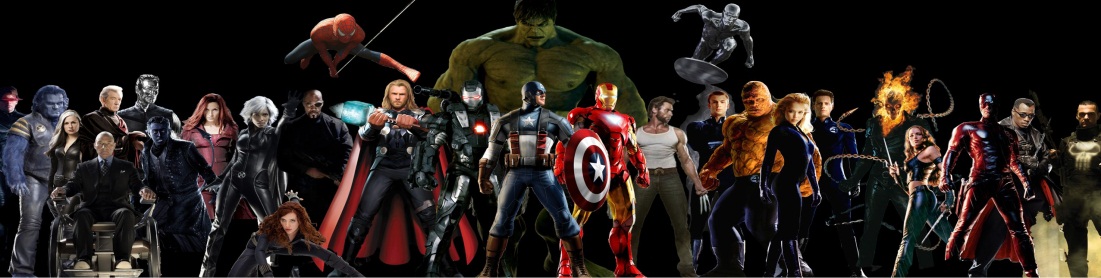 Planning Process for PBLHow do you plan for a PBL unit?Where do you begin?Example of PBL lessons that have been usedLet's Go Fly a KiteFairytale RollercoasterUnderground Railroad Quilt CodesHow the Frog Got Its Hop**Everyone will have access to these lessons. Assessing PBLsFormative - rubric; exit ticketsSummative - rubricCreating your own PBLWhat standard(s) do you need to teach?What real-world problem or situation can you use to capture students’ interest?What real-world scientist/career can be attributed - ecologist? engineer?Introduce problem; get feedback from studentsTeacher-student create rubric (what are your must-haves; what would your students add?)Questions???Next Steps